	Premiere Pro Project 4Premiere Pro Project 4 S.E.T.cenario: We often have people ask us to produce video slideshow for end of the season sports banquets, weddings, and funerals. In this project you will combine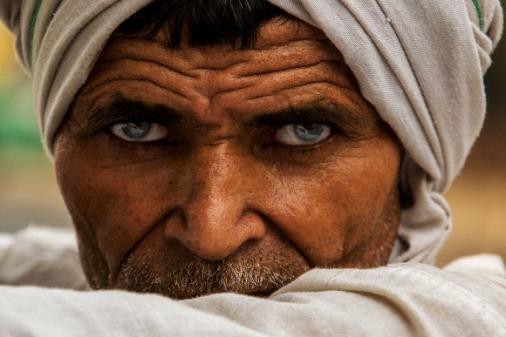 a collection of photographs with some music.xpectations: Learn how to organize images and then automate them onto the timeline based on timeline markers and apply position/scale keyframes to createthe Ken Burns pan/zoom effect.Timeline: This mission may take a student 3-5 hours of class time to complete.INSERT AN SNIPPET  OF YOUR PREMIERE PRO PROJECT 4 TEST SCORE HERE!!!!If you have any difficulties, let me know and I’ll help!
80% or above is OK -Premiere Pro Project 4 WorksheetsNOTES: Using the BrainBuffet Project 4 tutorials, please answer the following questions.What documentary filmmaker is famous for his use of pan or zoom on still images?Ken Which button automatically sends the group of selected media in the project bin to the timeline? It is often used to create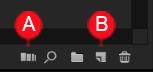 slideshows.What preference allows you to change the brightness of the Premiere Pro interface?What preference should you set prior to importing a bunch of photographs?What button is the key to creating a new sequence from scratch?What is the keyboard shortcut for adding a timeline marker? What do you call it when you adjust the sort order of media in the Project panel?Premiere Pro Project 4 Specifications and RubricThese are NOT required, just ideas.Extension Challenges:Practice Project Option 1: Scan some old family photos and make a music video for your grandparents.Practice Project Option 2: Collect a bunch of photographs for a local sports team and make an end of the season slideshow.Cross-Curricular Enrichment:Language Arts - Make a slideshow for a book reportSocial Studies - Make a slideshow that illustrates key points in an eventScience/Technology - Make a slideshow that illustrates a scientific concept like the water cyclePREMIERE PRO PROJECT 4 SPECIFICATIONSTHIS IS WHAT YOU LEARNED WHEN YOU DID YOUR ASSIGNMENTPREMIERE PRO PROJECT 4 SPECIFICATIONSTHIS IS WHAT YOU LEARNED WHEN YOU DID YOUR ASSIGNMENTScreen Shot 1 - Timeline	Clip Markers (synced to music)	Photographs synced to markers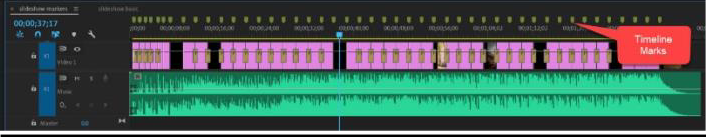 Completed folder should have:	1 screen shot	1:45 second long .mp4 video file (see list below for expectations)	Student Packet 4Video clip should demonstrate:	Photograph cuts to the beat of the music	At least two animated photos	Rolling Credits